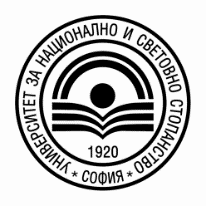 УНИВЕРСИТЕТ  ЗА  НАЦИОНАЛНО  И  СВЕТОВНО   СТОПАНСТВОЦентър за дистанционно обучениеДЕКЛАРАЦИЯ ЗА АВТОРСТВОДолуподписаният/ата …………………………………………………………...студент/ка в УНСС, ОКС „Магистър“, фак. № ……………………………….специалност ……………………………………………………………………с настоящото декларирам, че дипломната ми работа е разработена само от мен, не е написана от друго лице, не съм използвал/а неправомерно литературни източници, без да са цитирани или чужди дипломни и курсови работи, реферати, или други подобни източници от платени или безплатни сайтове.	Запознат/а съм с чл.17, т.3 от Правилника за учебната дейност на УНСС, според които всеки студент от УНСС носи отговор за плагиатство.СОФИЯ, …………………г.                    		Подпис:………………